ESCOLA MUNICIPAL DE EDUCAÇÃO BÁSICA AUGUSTINHO MARCONDIRETORA: TATIANA M. BITTENCOURT MENEGATASSESSORA TÉCNICA PEDAGÓGICA: MARISTELA BORELLA BARAUNAASSESSORA TÉCNICA ADMINISTRATIVA: MARGARETE PETTER DUTRAPROFESSORA: JAQUELINE DEMARTINI	Atividade de Inglês- 3º ano	Catanduvas, April 09th 2020Today is Thursday(Cole no caderno sua Family Tree – Árvore da Família)Atividade 1– Observe sua Family Tree. Copie e complete as frases com o nome de seus familiares.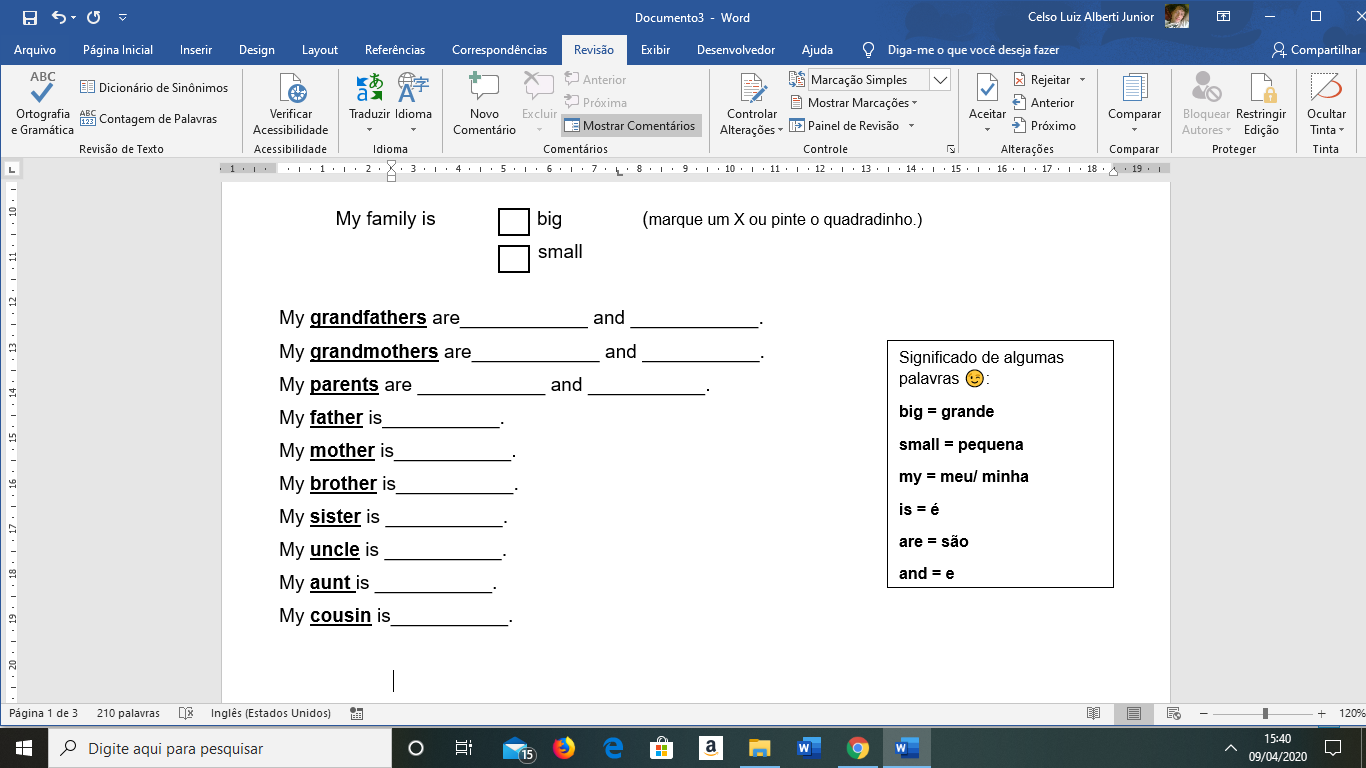 (Agora irmos relembrar o vocabulário relacionado à escola - school. Copie o título e faça a atividade 2.)School Supplies – Materiais EscolaresAtividade 2 – Desenhe a sua School - escola, a Teacher – professora e os Students- alunos. Identifique cada desenho com a palavra em Inglês e responda as perguntas abaixo.My name is....................................................I am a .....................................................My school is ....................................................My teacher is ...................................................